PROGRAMME DU BELC REGIONAL DU 10 AU 14 JUIN 2024 A TALLINN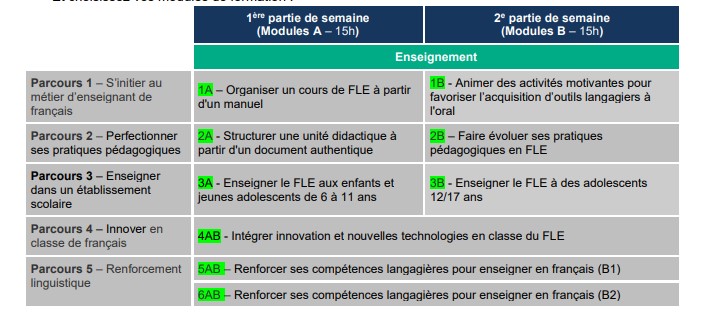 JOUR 1JOUR 2JOUR 3JOUR 4JOUR 5MODULES A (séance 1)
09h00 - 10h40MODULES A (séance 5)
09h00 - 10h40MODULES A (séance 9)
09h00 - 10h40MODULES B  (séance 3)
9h00 - 10h40MODULES B  (séance 7)
9h00 - 10h40PAUSE (20 à 30 minutes)PAUSEPAUSEPhoto de groupePAUSEMODULES A (séance 2)
11h00 - 12h40MODULES A (séance 6)
11h00 - 12h40Ateliers Editeurs / IF (1 heure)MODULES B (séance 4)
11h00 - 12h40MODULES B  (séance 8)
11h00 - 12h40REPAS (1 à 1,5 heure)REPASREPASREPASREPASMODULES A (séance 3)
13h40 - 15h20MODULES A (séance 7)
13h40 - 15h20MODULES B (séance 1)
13h40 - 15h20MODULES B  (séance 5)
13h40 - 15h20MODULES B  (séance 9)
13h40 - 15h20PAUSE (20 à 30 minutes)PAUSECafé éditeursPAUSEQuestionnaire de satisfactionMODULES A (séance 4)
15h40 - 17h20MODULES A (séance 8)
15h40 - 17h20MODULES B  (séance 2)
15h00 - 16h40MODULES B  (séance 36
15h40 - 17h20Remise des certificatsCocktail d'ouvertureConférenceVisite guidée/activité culturelleSoirée de clôture